Figura 1. 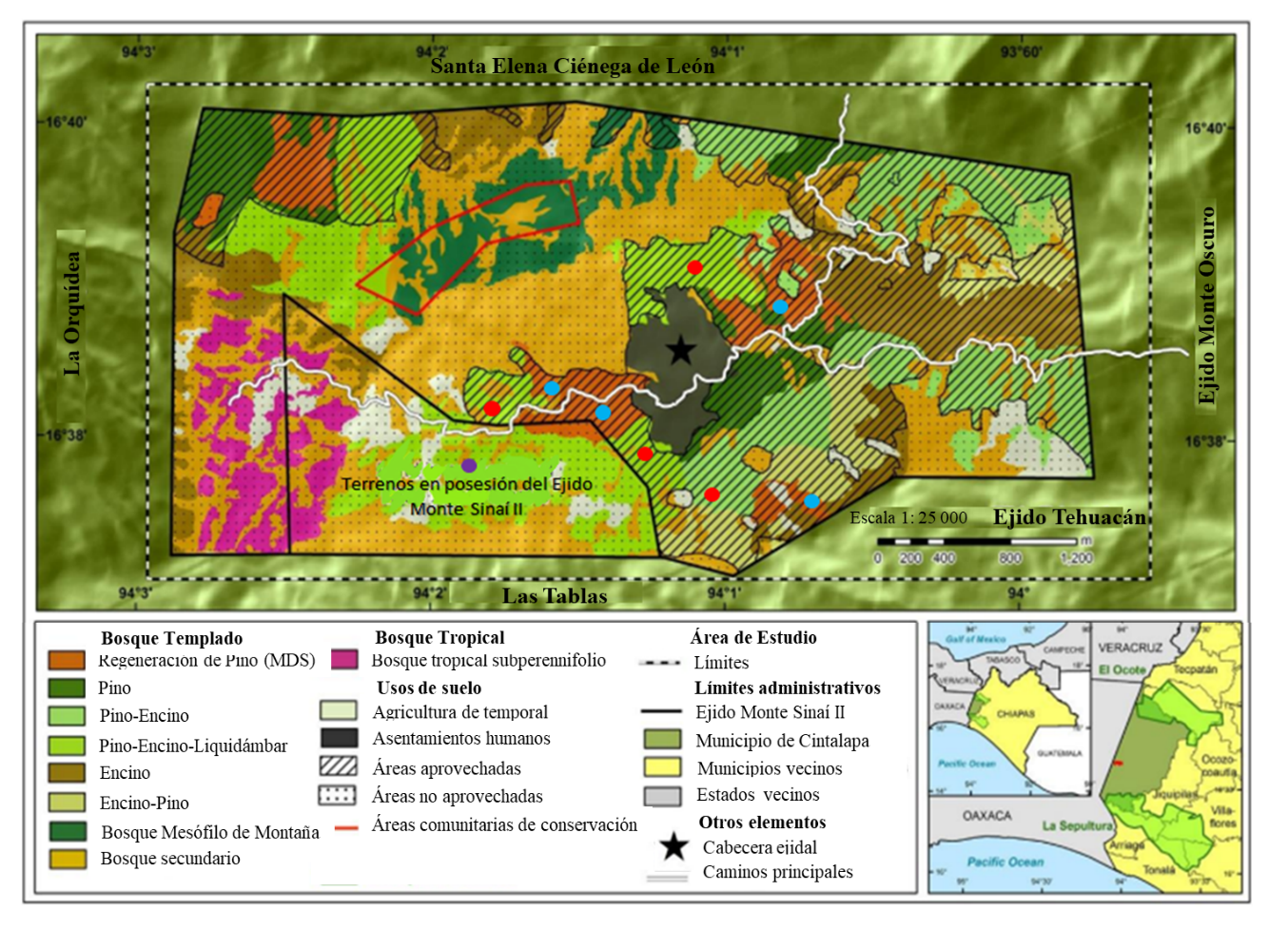 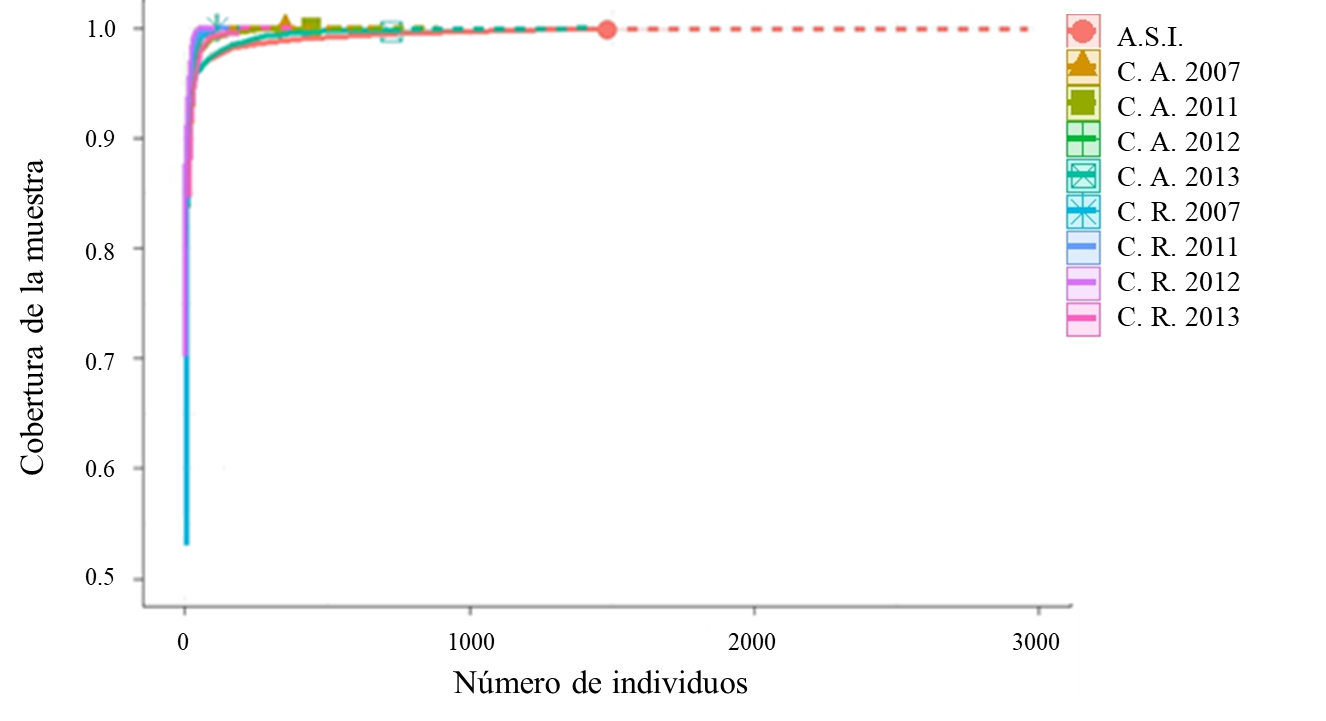 Figura 2. 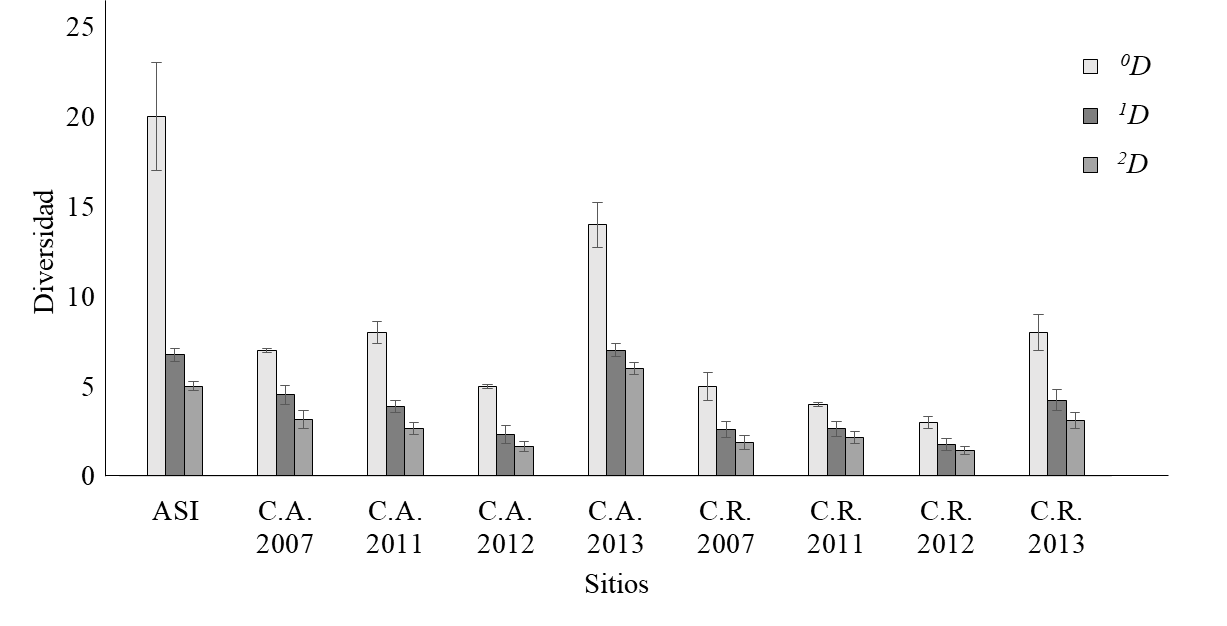 Figura 3. 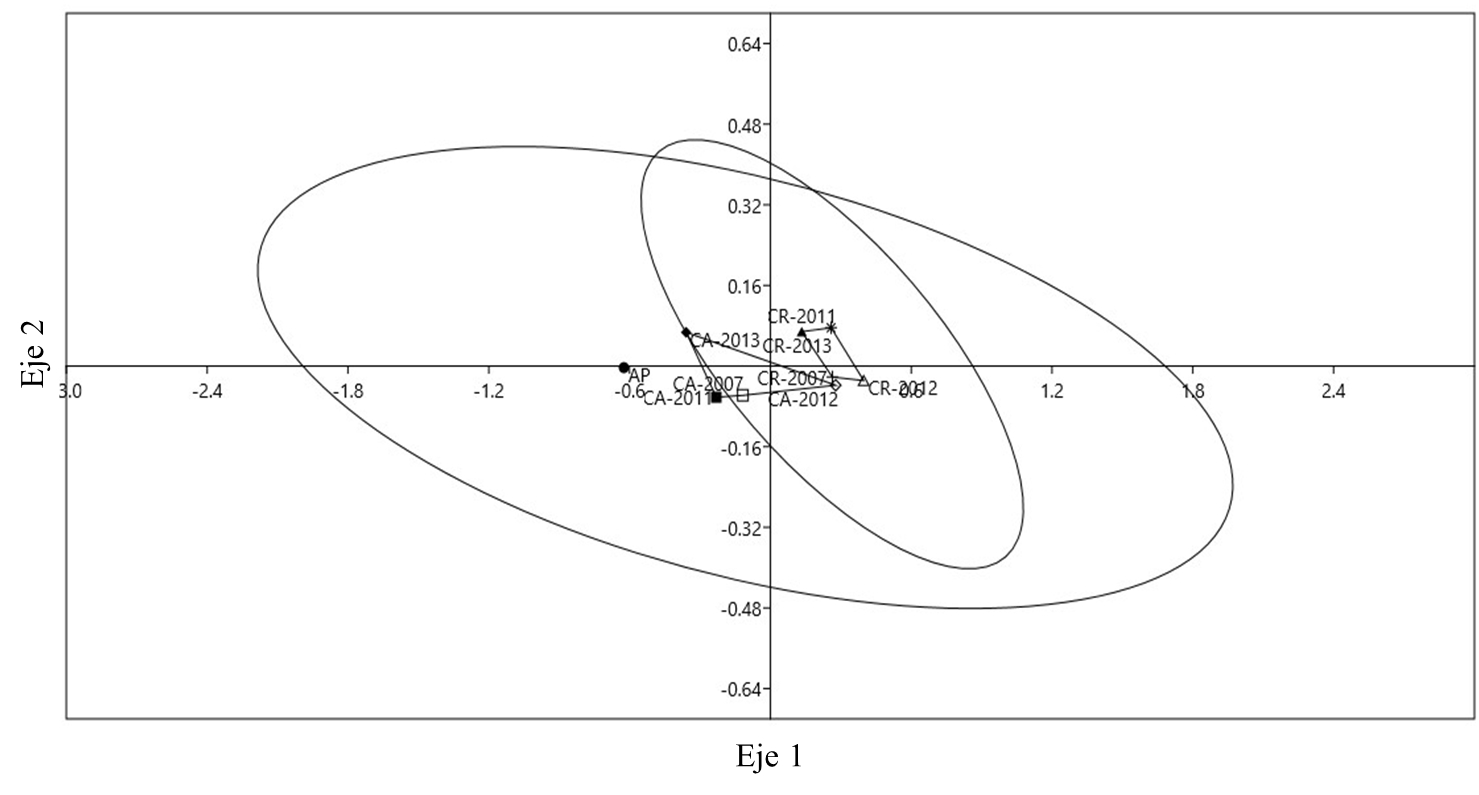 Figura 4. 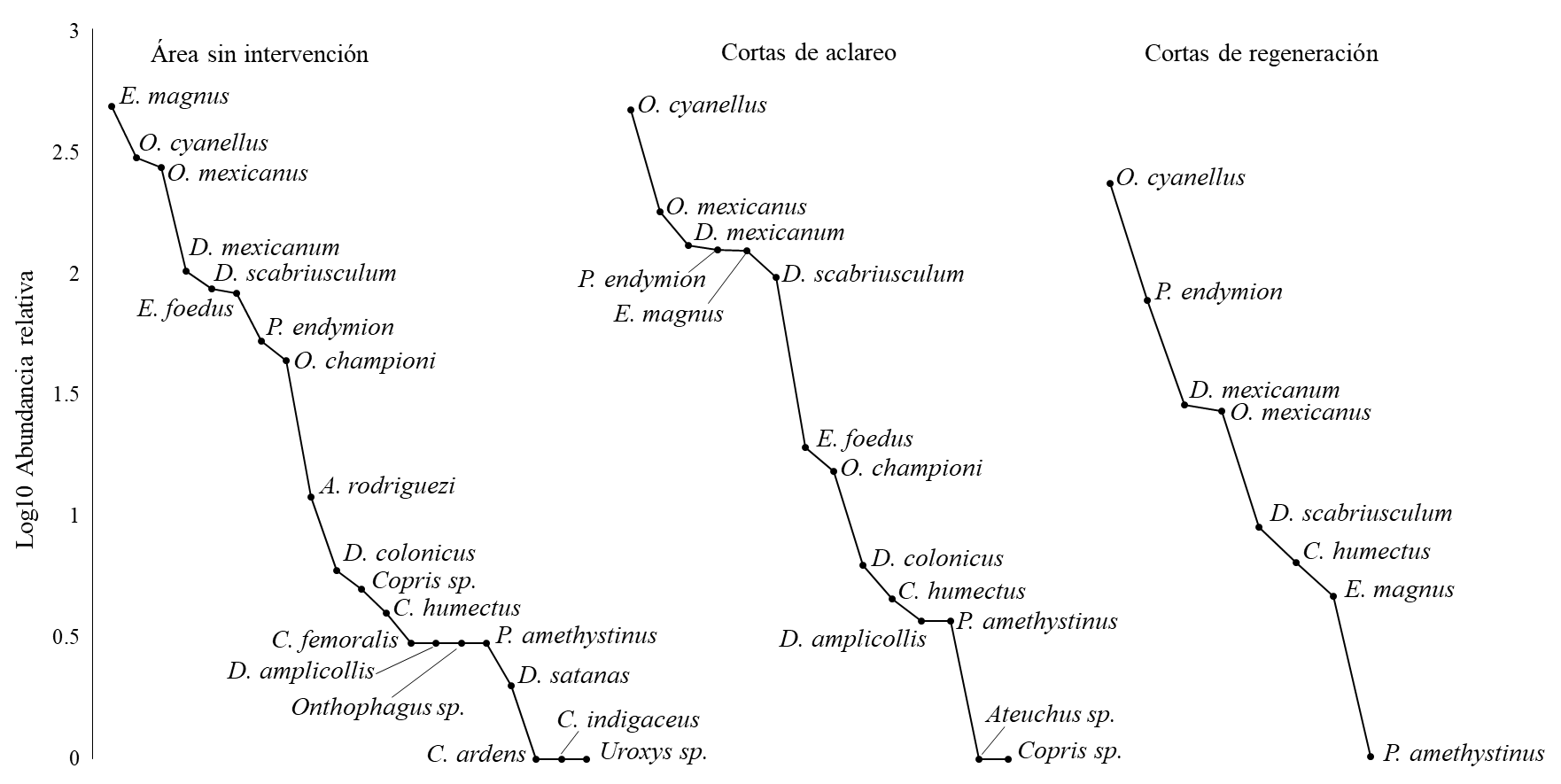 Figura 5. 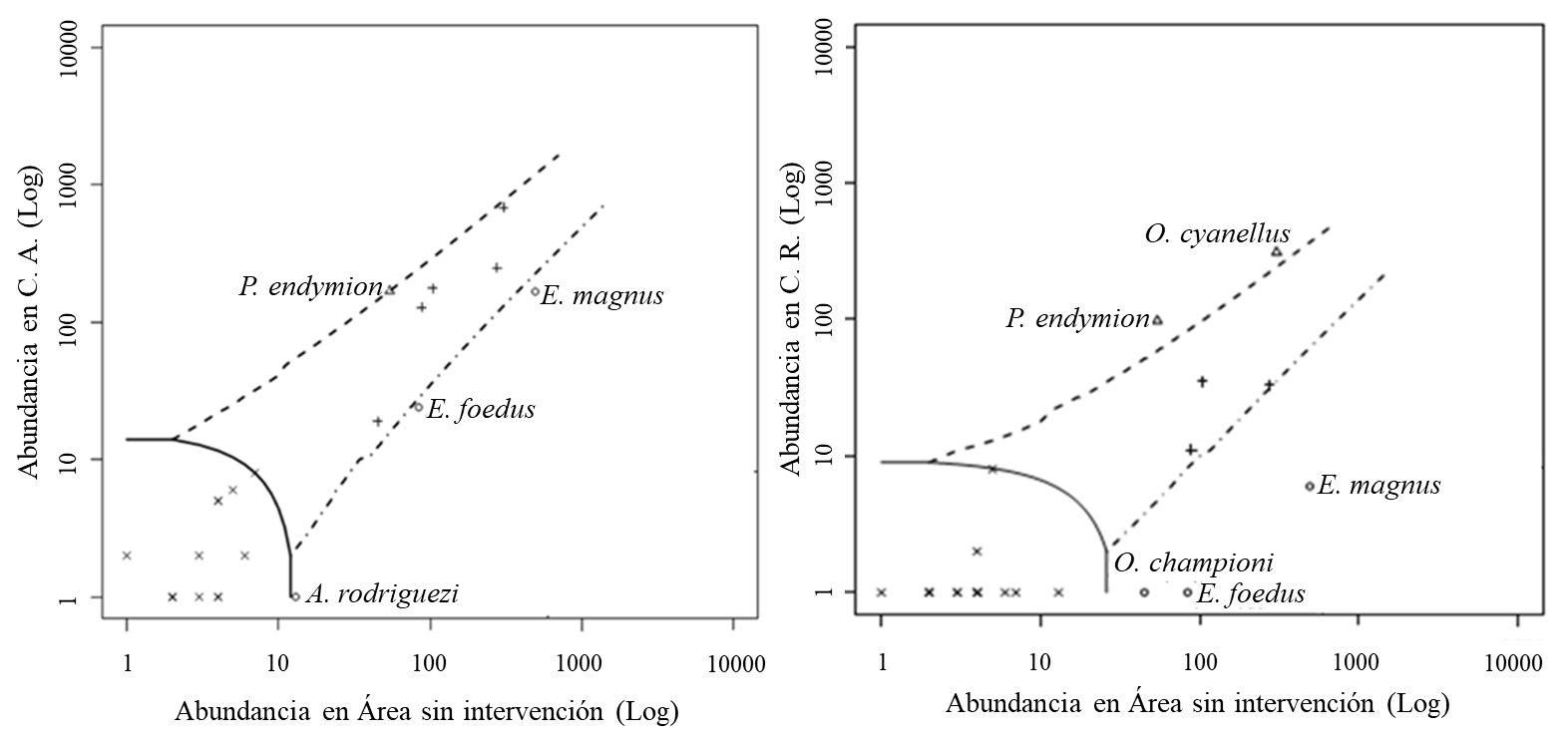 Figura 6. 